REPUBLIKA HRVATSKA 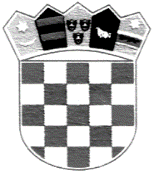 ZAGREBAČKA ŽUPANIJAGRAD IVANIĆ-GRADTemeljem članka 11. stavka 3. Zakona o financiranju političkih aktivnosti, izborne promidžbe i referenduma (Narodne novine, broj 29/19, 98/19 i 126/21) te Odluke Gradskog vijeća Grada Ivanić-Grada o raspoređivanju sredstava iz Proračuna Grada Ivanić-Grada za 2023. godinu za redovito financiranje političkih stranaka i nezavisnih vijećnika zastupljenih u Gradskom vijeću Grada Ivanić-Grada (Službeni glasnik Grada Ivanić-Grada, broj 09/22), Grad Ivanić-Grad donio je dana 5. siječnja 2024. sljedeće IZVJEŠĆE O  IZNOSU RASPOREĐENIH I ISPLAĆENIH SREDSTAVA IZ PRORAČUNA GRADA IVANIĆ-GRADA ZA REDOVITO FINANCIRANJE POLITIČKIH STRANAKA I NEZAVISNIH VIJEĆNIKA GRADA IVANIĆ-GRADA ZA RAZDOBLJE OD SIJEČNJA DO PROSINCA 2023. GODINERedni broj Naziv političke strankeBroj članova Gradskog vijeća, od toga broj podzastupljenog spola Za isplatu 01.-12. mj 2023.1.HDZod 01.01.2023. do 31.12.2023.:4čl. x 85,00 EUR; 2 čl. x 93,50 EURod 16.02.2023. do 31.12.2023.: 1čl. x 93,50 EUR= 7.308,92 EUR2.SDPod 01.01.2023. do 31.12.2023.:2čl. x 85,00 EUR; 1čl. x 93,50 EUR= 3.162,00 EUR 3.HNSod 01.01.2023. do 31.12.2023.:1čl. x 93,50 EUR= 1.122,00 EUR4.Narodna stranka-reformistiod 01.01.2023. do 17.01.2023.:1čl. x 85,00 EUR= 43,84 EUR5.HSLSod 01.01.2023. do 31.12.2023.:1čl. x 85,00 EUR= 1.020,00 EUR6.STJEPAN KOŽIĆ-NEZAVISNA LISTA-SKNL od 01.01.2023. do 31.12.2023.:1čl. x 85,00 EUR= 1.020,00 EUR7.DOMOVINSKI POKRET- DPod 01.01.2023. do 31.12.2023.:1čl. x 85,00 EUR= 1.020,00 EUR8.FOKUSod 01.01.2023. do 31.12.2023.:1čl. x 85,00 EUR= 1.020,00 EURU k u p n o:= 15.716,76 EUR